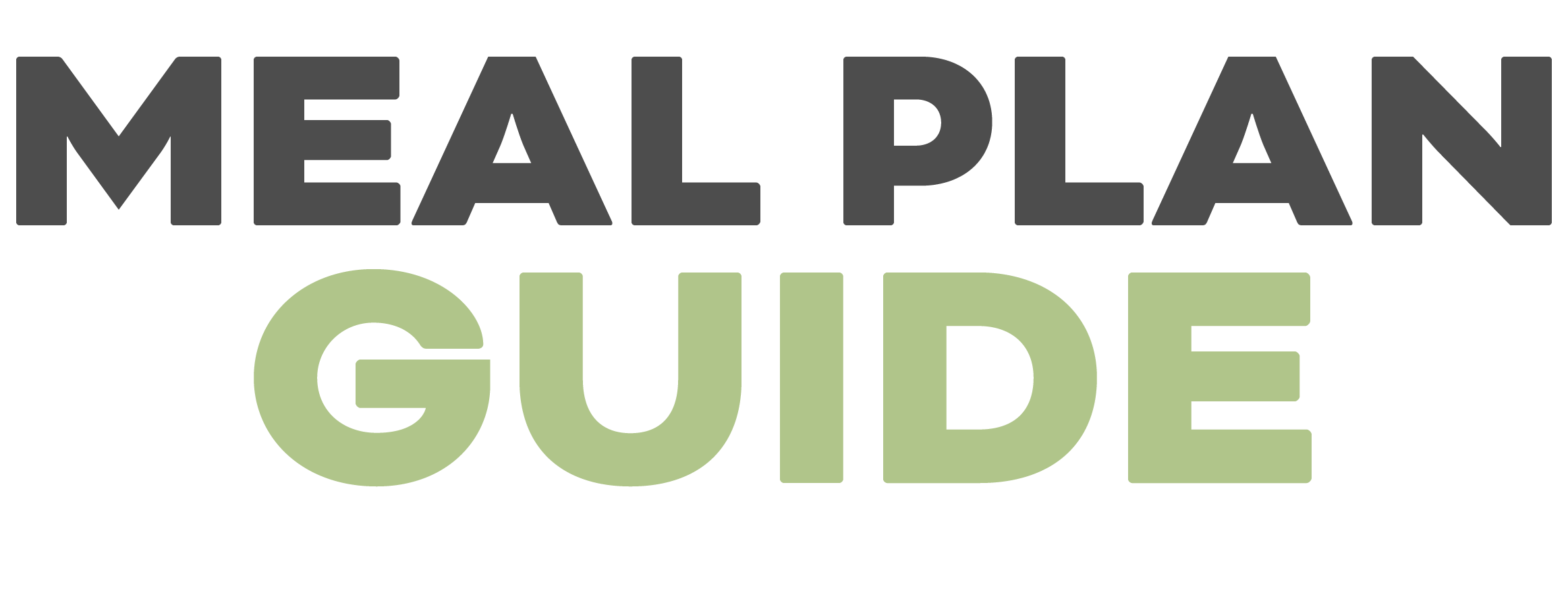 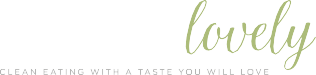 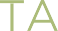 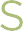 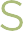 DINNERMEALINGREDIENTS NEEDEDMONLemon artichoke chicken soupTUESFish tacos with spicy coleslawWEDSSheet pan chicken fajitasTHURSPork chops with bacon mushroom sauce, mashed cauliflowerFRICrispy pesto chicken, roasted bell peppers, sauteed green beansSATInstant pot chiliSUNChicken with mediterranean salsa, cauliflower rice, roasted broccoliLUNCHMEALINGREDIENTS NEEDEDMONMeal prep chicken with olive tapenadeTUESLeftover lemon artichoke chicken soupWEDSMeal prep chicken with olive tapenadeTHURSLeftover lemon artichoke chicken soupFRIMeal prep chicken with olive tapenadeSATLeftover crispy pesto chickenSUNLeftover chiliBREAKFASTMEALINGREDIENTS NEEDEDMONBreakfast tacosTUESBreakfast tacosWEDSBreakfast tacosTHURSBreakfast tacosFRIBreakfast tacosSATBreakfast tacosSUNBreakfast tacosEXTRASVEGGIESFRUITSNACKSDRINKSKID FOODOTHER